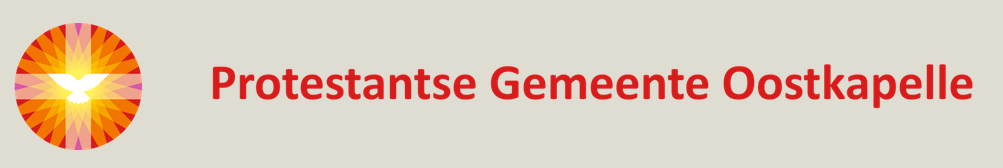 L i t u r g i e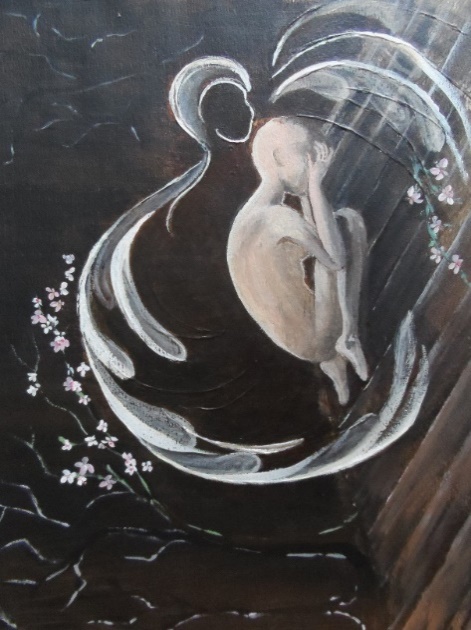 Orde van dienst voor zondag 15 november 2020 in de protestantse Zionskerk te Oostkapelle. 9de zondag van de Herfst. Instapdienst met als thema:  ‘Toekomst’. Kerkdienst opgebouwd met voorstellen van vele gemeenteleden.Predikant is ds. Ph.A. Beukenhorst, ouderling van dienst is Frans Vijlbrief en organist is Jan Minderhoud.Orgelspel vooraf: variaties op ‘Wat de toekomst brengen moge’Welkom en mededelingen door de ouderling van dienstLied luisteren:  Gezang 112: strofen 1 en 2 – ‘Eén Naam is onze hope’Inleiding en Liturgische openingLied luisteren: Opwekking 793 – ‘Een fonkelnieuw begin’Een gedicht van Jelly Verwaal: ‘Wat de toekomst houdt verborgen’Lied luisteren:  Liedboek 913:  1, 3 en 4 – ‘Wat de toekomst brengen moge’Bijbellezing:  Jeremia 29: vers 11 – ‘Een hoopvolle toekomst’Lied luisteren:  Willy Kollen zingt in Oostkapelle: ‘Als een roos die open bloeit’‘Zes’ – Een hart onder de riem in corona-tijden6 maanden is de nieuwe horizon – 6 dagen werken – 6 mensen om mee op te trekken – 6 manieren om licht te verspreiden – 6 procent van je inkomen of tijd bijdragen – 6 mensen om aan te denken en voor te biddenLied luisteren:   Sela – ‘Toekomst vol van hoop’Uitleg en gedachten bij het schilderij van Netty de Kok-PotterLied luisteren:  Liedboek 416: strofen 1, 2 en 4 – ‘Ga met God’Informatie-filmpje over collectedoel Stichting FF4Future      Collecte (via rekeningnummer): 1. PG Oostkapelle (NL38RABO0375519157); 2. Stichting FF4Future (NL44RABO011829168)Gebeden – Stil gebed – Onze Vader  Lied luisteren:  Sela – ‘Ik zal er zijn’Slotwoord – Heenzending en ZegenUitleidend orgelspel Lied 750:Jeruzalem, jij stad door God gebouw